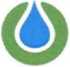 KRAJSKÁ SPRÁVA A ÚDRŽBA SILNIC VYSOČINY příspěvková organizaceSMLOUVA REGISTROVÁNA~CWc^em:	2-0L3 -o způsobu a podmínkách předávání a přebírání odpadních vod od původců včetně čerpání a přepravy do čistíren
odpadních vod společnosti Vodovody a kanalizace Havlíčkův Brod, a s. k vyčištěniSmluvní stranyve věcech technických a provozních oprávněn jednat:Bankovní spojeníI.Předmět smlouvyZpůsob a podmínky předávání a přebírání odpadních vod od původců včetně čerpání a přepravy do čistíren odpadních vod společnosti Vodovody a kanalizace H. Brod a.s. k vyčištění dle fakturačních položek:Technické informace:Herálec /farma/Položky smlouvy:Předmět plněníPříjemce a přepravce v jedné osobě se zavazuje, že bude na určenou čistírnu odpadních vod společnosti Vodovody a kanalizace H. Brod a.s. odpadní vodu za následujících podmínek:1.Odpadní voda bude separovaná podle kvality takto:Kategorie 1: průsakové vody ze skládek do hodnot CHSK2500 mg/l, BSK5 1600 mg/lKategorie 2: průsakové vody ze skládek nad hodnoty CHSK 2500 mg/l, BSK5 1600 mg/lKategorie 3: septiky a žumpy obyvatelstvoKategorie 4: septiky a žumpy ostatníKategorie 5: mobilní nebo chemické WCKategorie 6: kaly z ČOV bez kalové koncovky vyhovující požadavkům na "mezní hodnoty" (koncentraci v kalech mg.kg-1) pro použití na kompostárně podle vyhlášky č.474/200 Sb.Kategorie 7: potravinářský průmysl hodnoty BSK5 vyšší než 1600 mg/l2.Odpadní vody nesmí obsahovat:-látky ve smyslu § 39 přílohy 1 zákona č, 254/2001 Sb. o vodách a o změně některých zákonů (vodní zákon) dle seznamu látek, který je nedílnou součástí této smlouvy.-pevné živočišné tkáně, zbytky z kuchyně. Odpadní vody z kuchyně musí být předčištěné v lapači tuků.Příjemce a přepravce v jedné osobě je povinen při přepravě odpadní vody řádně vyplnit Evidenční list přepravy odpadních vod.Příjemce a přepravce je oprávněn provádět namátkovou kontrolu kvality odpadní vody formou odběru vzorku z dovezené odpadní vody. V případě zjištění, že dovážené odpadní vody jsou v rozporu s ustanovením čl. 1 a 2 může být původci účtována sankce ve výši 20 000 Kč.Příjemce a přepravce si vyhrazuje právo během platnosti smlouvy změnit místo předávání odpadních vod na jinou ČOV provozovanou příjemcem bez změny ceny plnění.Příjemce a přepravce v jedné osobě si vyhrazuje právo požadovat před zahájením plnění zálohovou platbu v ve výši 100 % ceny dílčího plnění.III.Čas plněníSmlouva se uzavírá na dobu neurčitou a nabývá platnosti dnem podpisu obou smluvních stran.IV.Cena plněníCeny čištění odpadních vod, čerpání a přepravy jsou uvedeny na stránkách příjemce.V.ZávěrečnáV ostatních touto smlouvou neupravených vztazích se obě smluvní strany řídí příslušnými ustanoveními platného občanského zákoníku.Příjemce je oprávněn, odchylně od ustanoveni občanského zákoníku, vypovědět smlouvu s okamžitou platností, nebude-li za strany původce plněno ustanovení čl. 1 a 23.Smlouva je vyhotovena ve 2 stejnopisech, z nichž 1 stejnopis obdrží příjemce a 1 původce.Tuto smlouvu lze měnit, doplňovat nebo zrušit pouze písemným ujednáním podepsaným oprávněnými zástupci smluvních stran.Za příjemce a přepravce:V Havlíčkově Brodě dne 10.05.2023Příloha č. 1 k zákonu č. 254/2001 Sb.Zvlášť nebezpečné závadné a nebezpečné závadné látkyZvlášť nebezpečné závadné látkyZvlášť nebezpečné závadné látky jsou látky náležející do dále uvedených skupin látek, s výjimkou těch, jež jsou biologicky neškodné nebo se rychle mění na látky biologicky neškodné:organohalogenové sloučeniny a látky, které mohou tvořit takové sloučeniny ve vodním prostředí,organofosforové sloučeniny,organocínové sloučeniny,látky nebo produkty jejich rozkladu, u kterých byly prokázány karcinogenní nebo mutagenní vlastnosti, které mohou ovlivnit produkci steroidů, štítnou žlázu, rozmnožování nebo jiné endokrinní funkce ve vodním prostředí nebo zprostředkovaně přes vodní prostředí,rtuť a její sloučeniny,kadmium a jeho sloučeniny,persistentní minerální oleje a persistentní uhlovodíky ropného původu,persistentní syntetické látky, které se mohou vznášet, zůstávat v suspenzi nebo klesnout ke dnu a které mohou zasahovat do jakéhokoliv užívání vod.Jednotlivé zvlášť nebezpečné závadné látky jsou uvedeny pod označením zvlášť nebezpečné závadné látky nebo prioritní nebezpečné látky v nařízení vlády vydaném podle § 39 odst. 3; ostatní látky náležející do uvedených skupin, ale v nařízeni vlády neoznačené jako zvlášť nebezpečné závadné látky nebo prioritní nebezpečné látky, se považují za nebezpečné závadné látky.II. Nebezpečné závadné látkyNebezpečné závadné látky jsou látky náležející do dále uvedených skupin:Sloučeniny metaloidů a kovů:zinekměďniklchromolovoselenarsenantimonmolybdentitancínbaryumberylliumboruranvanadkobaltthalliumtellurstříbroBiocidy a jejich deriváty neuvedené v seznamu zvlášť nebezpečných závadných látek.Látky, které mají škodlivý účinek na chuť nebo na vůni produktů pro lidskou spotřebu pocházejících z vodního prostředí, a sloučeniny mající schopnost zvýšit obsah těchto látek ve vodách.Toxické nebo persistentní organické sloučeniny křemíku a látky, které mohou zvýšit obsah těchto sloučenin ve vodách, vyjma těch, jež jsou biologicky neškodné nebo se rychle přeměňují ve vodě na neškodné látky.Elementární fosfor a anorganické sloučeniny fosforu.Nepersistentní minerální oleje a nepersistentní uhlovodíky ropného původu.Fluoridy.Látky, které máji nepříznivý účinek na kyslíkovou rovnováhu, zejména amonné soli a dusitany.Kyanidy.Sedimentovatelné tuhé látky, které mají nepříznivý účinek na dobrý stav povrchových vod.PŘÍJEMCE A PŘEPRAVCE:Vodovody a kanalizace Havlíčkův Brod, a. s.Zastoupený:Žižkova 832, 580 01 Havlíčkův BrodIng. Janem Kadlecem, ředitelem společnostive věcech technických oprávněn jednat:vedoucí provozu ČOV H. Brod tel:	e-mail:ve věcech provozních oprávněn jednat:vedoucí střediska ČOV H. BrodOkrouhlická 3288, 580 01 Havlíčkův Brod tel:	, e-mail:IČO, DIČ:48173002, CZ48173002Bankovní spojeníKomerční bankaPŮVODCE:Krajská správa a údržba silnic Vysočiny, příspěvková organizaceKosovská 1122/1658601 JihlavaIČO, DIČ:00090450 CZ00090450